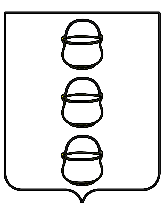 СОВЕТ ДЕПУТАТОВ ГОРОДСКОГО ОКРУГА КОТЕЛЬНИКИМОСКОВСКОЙ ОБЛАСТИРЕШЕНИЕ                                                04.09.2023 № 1/67г. КотельникиОб утверждении Положения о Молодежном парламенте при Совете депутатов городского округа Котельники Московской областиВ соответствии с Федеральным законом от 06.10.2003 № 131-ФЗ «Об общих принципах организации местного самоуправления в Российской Федерации», Законом Московской области № 142/2021-ОЗ «О государственной молодежной политике в Московской области», Законом Московской области № 40/2010-ОЗ «О Московском областном молодежном парламенте» Совет депутатов городского округа Котельники Московской области РЕШИЛ:1. Утвердить Положение «О Молодежном парламенте при Совете депутатов городского округа Котельники Московской области» (приложение). 2. Признать утратившим силу решение Совета депутатов «Об утверждении Положения о Молодежном парламенте при Совете депутатов городского округа Котельники Московской области от 25.12.2019г. № 4/5. 3. Настоящее решение вступает в силу с момента принятия. 4. Настоящее решение разместить на официальном сайте городского округа Котельники Московской области в сети Интернет. 5. Контроль за исполнением настоящего решения возложить на Председателя Совета депутатов городского округа Котельники Московской области А.И. Бондаренко.Председатель Совета депутатовгородского округа Котельники                                            А.И. БондаренкоГлава городского округа Котельники                                            С.А. ЖигалкинПриложениек решению Совета депутатовгородского округа КотельникиМосковской областиот 04.09.2023 №1/67Положение о Молодежном парламенте при Совете депутатов городского округа Котельники Московской областиНастоящее Положение разработано в соответствии с Федеральным законом от 06.10.2003 № 131-ФЗ «Об общих принципах организации местного самоуправления в Российской Федерации», Законом Московской области № 155/2003-ОЗ «О государственной молодежной политике в Московской области», Законом Московской области № 40/2010-ОЗ «О Московском областном молодежном парламенте», Уставом городского округа Котельники Московской области в целях привлечения молодежи к участию в общественно политической жизни городского округа Котельники Московской области. I. Цели формирования Молодежного парламента при Совете депутатов муниципального образования Московской области1. Молодежный парламент при Совете депутатов городского округа Котельники Московской области (далее – Молодежный парламент) формируется в целях создания условий для включения молодежи в социально-экономическую, политическую и культурную жизнь и содействия формированию осознанной и активной гражданской позиции у молодежи, проживающей на территории городского округа Котельники Московской области. II. Правовая основа деятельности Молодежного парламента2. Молодежный парламент осуществляет свою деятельность в соответствии с федеральным законодательством, законодательством Московской области, нормативными правовыми актами органов местного самоуправления муниципального образования Московской области, настоящим Положением и Регламентом Молодежного парламента при Совете депутатов городского округа Котельники Московской области. III. Статус Молодежного парламента3. Молодежный парламент не является юридическим лицом и действует при Совете депутатов городского округа Котельники Московской области как постоянный общественный совещательный и консультативный орган представителей молодежи городского округа Котельники Московской области. 4. Официальное полное наименование Молодежного парламента – «Молодежный парламент при Совете депутатов городского округа Котельники Московской области». Официальное сокращенное наименование Молодежного парламента – «Молодежный парламент городского округа Котельники». 5. Молодежный парламент вправе устанавливать свою символику. IV. Задачи Молодежного парламента6. Задачами Молодежного парламента являются: приобретение молодыми гражданами навыков парламентской деятельности и законопроектной работы; представление интересов молодежи в органах местного самоуправления городского округа Котельники Московской области; содействие органам местного самоуправления городского округа Котельники Московской области в осуществлении государственной молодежной политики; формирование правовой и политической культуры молодежи; подготовка предложений по совершенствованию муниципальных правовых актов городского округа Котельники Московской области, законодательства Московской области и законодательства Российской Федерации; формирование кадрового резерва органов местного самоуправления городского округа Котельники Московской области; участие в формировании концепции молодежной политики городского округа Котельники Московской области; представление интересов молодежи городского округа Котельники Московской области в Московском областном молодежном парламенте. V. Полномочия Молодежного парламента7. К полномочиям Молодежного парламента относятся: проведение анализа работы с молодежью городского округа Котельники Московской области и проблем, существующих в молодежной среде; осуществление анализа проектов муниципальных правовых актов, рассматриваемых Совете депутатов городского округа Котельники Московской области (далее – Совет депутатов); представление в Совет депутатов предложений по внесению изменений в муниципальные правовые акты городского округа Котельники Московской области; представление в органы местного самоуправления городского округа Котельники Московской области предложений о проведении мероприятий в сфере муниципальной молодежной политики; разработка методических и информационных материалов, содействующих выработке у молодежи активной гражданской позиции; осуществление взаимодействия с Московским областным молодежным парламентом, молодежными парламентами иных муниципальных образований; привлечение к своей работе консультантов из числа граждан Российской Федерации в возрасте от 14 до 35 лет, проживающих на территории городского округа Котельники Московской области и не являющихся членами Молодежного парламента. VI. Член Молодежного парламента8. Членом Молодежного парламента может быть гражданин Российской Федерации в возрасте от 16 до 35 лет включительно, зарегистрированный по месту жительства в городском округе Котельники Московской области. 9. Членами и кандидатами в члены Молодежного парламента не могут быть:- лица, признанные судом недееспособными или ограниченно дееспособными; - лица, имеющие неснятую или непогашенную судимость;- лица, имеющие гражданство (подданство) иностранного государства либо вид на жительство или иной документ, подтверждающий право на постоянное проживание гражданина Российской Федерации на территории иностранного государства. 10. Кандидатами в члены Молодежного парламента не могут быть лица, замещающие государственные должности Российской Федерации и Московской области, муниципальные должности муниципальных образований Московской области, должности государственной гражданской и муниципальной службы. VII. Формирование Молодежного парламента11. Молодежный парламент состоит из 19 членов, прошедших конкурсную комиссию согласно Положению. 12. Сроки проведения формирования состава Молодежного парламента устанавливаются решением Совета депутатов. 13. Срок полномочий членов Молодежного парламента составляет 2 года и исчисляется со дня проведения первого заседания Молодежного парламента. Решением Совета депутатов может быть установлен иной срок полномочий для отдельных составов Молодежного парламента. VIII. Права и обязанности члена Молодежного парламента14. Член Молодежного парламента осуществляет свою деятельность на общественных началах. 15. Член Молодежного парламента имеет право: участвовать в подготовке решений по всем вопросам, касающимся деятельности Молодежного парламента; выдвигать кандидатов, избирать и быть избранным в руководящие органы Молодежного парламента; иметь доступ к информационным ресурсам органов местного самоуправления городского округа Котельники Московской области в порядке, установленном органами местного самоуправления; по приглашению органов местного самоуправления городского округа Московской области принимать участие в их заседаниях. 16. Член Молодежного парламента обязан: - принимать участие в заседаниях Молодежного парламента; - выполнять требования Регламента Молодежного парламента; - выполнять решения Молодежного парламента, его руководящих органов. IX. Прекращение полномочий члена Молодежного парламента17. Полномочия членов Молодежного парламента предыдущего состава прекращаются со дня первого заседания Молодежного парламента нового состава. За 60 календарных дней до окончания срока полномочий членов Молодежного парламента Председателем Молодежного парламента инициируется процедура формирования нового состава Молодежного парламента путем направления соответствующего обращения в Совет депутатов. В течение 15 календарных дней после получения обращения Совет депутатов рассматривает вопрос о формировании нового состава Молодежного парламента. 18. Членство в Молодежном парламенте прекращается досрочно решением Молодежного парламента по следующим основаниям: - подача членом Молодежного парламента заявления о выходе из состава Молодежного парламента; - неявка в течение года на два заседания Молодежного парламента подряд без уважительной причины; - неудовлетворительная оценка деятельности члена Молодежного парламента в течение двух кварталов подряд, осуществляемая в порядке, установленном настоящим Положением и Регламентом Молодежного парламента; - вступление в законную силу обвинительного приговора суда в отношении гражданина, являющегося членом Молодежного парламента; - возникновение обстоятельств, при которых соблюдение условий, изложенных в п. 9 настоящего Положения, становится невозможным. X. Консультанты Молодежного парламента19. В соответствии с п. 7 настоящего Положения в Молодежный парламент на общественных началах могут привлекаться Консультанты Молодежного парламента (далее – Консультанты). 20. Консультанты обладают правом совещательного голоса и могут присутствовать на заседаниях Молодежного парламента и заседаниях рабочих органов Молодежного парламента. 21. Число Консультантов не ограничено. XI. Первое заседание Молодежного парламента22. Молодежный парламент собирается на свое первое заседание не позднее чем через 7 рабочих дней со дня опубликования Решения Совета депутатов «Об утверждении состава молодежного парламента при Совете депутатов городского округа Котельники Московской области». 23. Первое заседание Молодежного парламента созывает Председатель Совета депутатов. 24. Первое заседание Молодежного парламента открывает и ведет до избрания Председателя Молодежного парламента Председатель Совета депутатов или по его поручению иной депутат Совета депутатов. 25. На своем первом заседании Молодежный парламент: - утверждает Регламент Молодежного парламента; - избирает председателя Молодежного парламента и его заместителя(-ей); -избирает секретаря Молодежного парламента; - утверждает перечень постоянных органов Молодежного парламента и избирает их руководителей. 26. Председателем Молодежного парламента может быть избрано лицо, обладающее активным избирательным правом в соответствии с законодательством Российской Федерации. 27. Правом выдвижения кандидатов на должность Председателя Молодежного парламента обладают:- Глава городского округа Котельники Московской области; - Председатель Совета депутатов;- член Молодежного парламента. XII. Регламент Молодежного парламента28. Регламент Молодежного парламента и изменения в Регламент утверждаются Молодежным парламентом. XIII. Органы Молодежного парламента29. К постоянным органам Молодежного парламента относятся: - Совет Молодежного парламента; - комиссии Молодежного парламента. 30. К временным органам Молодежного парламента относятся рабочие группы Молодежного парламента. XIV. Формы деятельности Молодежного парламента31. Формами деятельности Молодежного парламента являются заседания Молодежного парламента, заседания Совета Молодежного парламента, заседания комиссий и рабочих групп Молодежного парламента, а также круглые столы, форумы, семинары и иные мероприятия, направленные на решение задач, перечисленных в п. 6 и 7 настоящего Положения. Регламентом Молодежного парламента могут быть предусмотрены иные формы деятельности, не противоречащие законодательству. 32. Заседания Молодежного парламента проводятся не реже одного раза в квартал. 33. Внеочередное заседание Молодежного парламента может быть созвано по решению Главы городского округа, Председателя Совета депутатов, Совета Молодежного парламента или по инициативе не менее 1/3 от общего числа членов Молодежного парламента. 34. Заседание Молодежного парламента считается правомочным, если на нем присутствует не менее 2/3 от общего числа членов Молодежного парламента. XV. Решения Молодежного парламента35. Все решения Молодежного парламента принимаются простым большинством голосов присутствующих, за исключением полномочия Молодежного парламента, закрепленного п. 47 настоящего Положения. 36. В случае равенства голосов решающим является голос Председателя Молодежного парламента, а в его отсутствие – заместителя Председателя Молодежного парламента, ведущего заседание в соответствии с Регламентом Молодежного парламента. XVI. Оценка деятельности члена Молодежного парламента37. В целях стимулирования надлежащего исполнения обязанностей члена Молодежного парламента и эффективной реализации полномочий Молодежного парламента его членами ежемесячно осуществляется оценка деятельности члена Молодежного парламента (далее – оценка деятельности). 38. Критерии и порядок проведения оценки деятельности устанавливаются Регламентом Молодежного парламента. XVII. Ежегодный отчет Молодежного парламента39. Молодежный парламент ежегодно готовит отчет о своей деятельности. 40. Ежегодный отчет Молодежного парламента направляется Главе городского округа Котельники Московской области, в Совет депутатов и Московский областной молодежный парламент. 41. Ежегодный отчет Молодежного парламента заслушивается на заседании Совета депутатов. 42. Публикация ежегодного отчета Молодежного парламента в средствах массовой информации и размещение на официальном сайте городского округа Котельники Московской области в информационно телекоммуникационной сети «Интернет» обеспечивается Советом депутатов. XVIII. Обеспечение деятельности Молодежного парламента43. Работу Молодежного парламента координирует депутат Совета депутатов на основании решения Совета депутатов. 44. Методическое обеспечение деятельности Молодежного парламента осуществляет Совет депутатов и структурное подразделение Администрации городского округа Котельники, в ведении которого находятся вопросы молодежной политики. 45. По поручению Главы городского округа Котельники Московской области организационное, информационное и иное обеспечение деятельности Молодежного парламента осуществляется органами местного самоуправления Московской области. XIX. Заключительные положения46. Молодежный парламент может вынести на рассмотрение Совета депутатов предложения о внесении изменений в настоящее положение. Предложение о внесении изменений в настоящее положение выносится Совету депутатов, если за данное предложение проголосовало более 2/3 от всех членов Молодежного парламента.